Правила поведения на льду для рыбаков             Содержание Опасность льда для рыбаков Первый лед Весенний лед Правила по безопасному нахождению на льду для рыбаков Что делать в случае отрыва льдины? Что делать, если провалился под лед? Ловля рыбы на замерзшем водоеме, особенно в начале осени или весной, достаточно опасное занятие. Существуют риски, что лед начнет внезапно трескаться, вся группа рыболовов или кто-то один окажется под водой или оторвется льдина. Для предотвращения таких ситуаций, а также осуществления должных действий, если подобное случилось, нужно знать основополагающие правила безопасного передвижения и нахождения на льду. Опасность льда для рыбаков Рыбачить на льду допускается, однако каждый человек должен знать, что это представляют особую опасность, поскольку: есть вероятность провалиться под воду и утонуть; льдина может оторваться и ее унесет течением; высокий шанс получить переохлаждение. Важно: выходить на замерзший водоем нельзя, если его толщина не достигает определенного размера. Первый лед Образование первого льда на водоемах различно для каждого региона. Например, в центральных и северных областях страны можно начинать рыбачить на небольших реках или озерах с 15 – 20 ноября. Важно: безопасная толщина равняется 5 сантиметрам, однако удить рекомендуется, если вода замерзла минимум на 7 -10 сантиметров. Первый лед имеет свои особенности: Начинает образовываться от берега. На каждом участке водоема имеет разную толщину – самый тонкий в середине реки или озера. Цвет от темно – коричневого до черного. В 80% — 90% абсолютно ровный. Опытные рыболовы считают первый лед коварным, поскольку сложно определить уровень его толщины и предугадать расположение опасных участков. Каждому человеку, чтобы не оказаться под водой, рекомендуется с особой осторожностью относиться к водоемам, замерзшим менее 1 – 1.5 недель назад, а также обходить стороной места: с темными пятнами; В 90% случаев темные пятна на льду это промоины. немного припорошенные снегом; где сильные течения или родники; где повышенная растительность; если под ногами слышится треск или хлюпанье. Совет: обнаруженные опасные участки нужно пометить, например, красными флажками, чтоб нечаянно другие рыболовы не оказались под водой. Весенний лед С приходом первых теплых дней толщина замерзшей воды начинает стремительно сокращаться. В среднем, если наблюдается температура воздуха более 5 градусов со знаком плюс 3 – 4 суток подряд, то лед становится менее прочным на 20%. При ловле весной нужно постоянно обращать внимание на цвет замерзшего водоема, чтоб вовремя заметить опасность и переместиться в другое место. Начиная с марта рекомендуется удить рыбу, при условии, что лед на реке или озере: не рыхлый; имеет синий или зеленый оттенок. не имеет трещин; из лунок нет вытекания воды; не слышится хлюпанье. Важно: на лед желтого цвета выходить нельзя, он не прочный, а главное, в любую секунду может треснуть. Правила по безопасному нахождению на льду для рыбаков На льду требуется быть внимательным и соблюдать все рекомендации нахождения, иначе можно провалиться под воду. Каждый рыболов должен строго придерживаться основных правил: Проверять замерзшую воду на прочность. Для этого подходить пешня, которой требуется ударять о поверхность водоема перед каждым шагом. Идти с пешней надо медленно и плавно.  Если инструменту удалось пробить лед, то следует сразу изменить направление. Все передвижения осуществлять спокойно, избегая прыжков или резких шагов. Лучше не отрывать ноги от поверхности реки или озера. На берегу надеть спасательный жилет и легкую, но теплую одежду. Лучше приобретать спасательные жилеты и рыболовные костюмы со специальными полосами, отражающими свет. Они помогают, в случае непредвиденных обстоятельств, сразу увидеть в воде человека и прийти к нему на помощь. Иметь при себе прочную веревку. Если слышится треск, то незамедлительно лечь на живот и плавно отползти к безопасному месту. Не иметь с собой большое количество вещей. Нести рюкзак или сумку на одном плече. Это позволит быстро скинуть ненужный груз, если внезапно провалился под воду. Не делать лунки на расстоянии менее 1 метра друг от друга. Полезно знать! Опытными рыболовами советуется не удить в одиночестве, особенно ранней осенью или весной. Следует отправляться минимум вдвоем и никого не терять из поля зрения. Что делать в случае отрыва льдины? Весной нередко наблюдается отрыв льдин. В таких ситуациях от рыболовов требуется Телефон спасательной службы 112. Не прыгать. Перемещаться по льдине плавно и медленно. Определить самый прочный участок и оставаться на нем. Не подходить к краю. Сделать небольшое укрытие, чтоб спрятаться от ветра. Делается укрытие при условии, что позволяет диаметр льдины. Не прыгать в воду, поскольку высокий риск получить быстрое переохлаждение и утонуть. Все имеющиеся вещи, например, рюкзаки, продукты и прочее распределить равномерно. Утеплиться. Надеть дополнительные свитера, носки и прочее. Если запасной одежды нет, подойдут газеты и полиэтиленовые пакеты, которыми можно обернуть ступни. Регулярно подавать сигналы о помощи: при помощи любого зеркала или фольги, если солнечная погода; махать самодельным флагом или иными яркими предметами, особенно когда замечены на берегу люди или транспортные средства. Главное не терять здравого смысла и помнить, что помощь придет. Следует знать, что в 50% случаев льдину может прибить к берегу, поскольку направление ветра часто меняется. Что делать, если провалился под лед? В случаях, когда провалился под лед, требуется сохранять полное спокойствие и выполнять следующие действия: Скинуть рюкзак, сумку и прочее, что добавляет веса. Освободиться от обуви. Лечь на живот. Если река или озеро неглубокое, то ногами упереться о дно и постараться выпрыгнуть на край льдины. Когда до берега недалеко и лед тонкий, нужно пытаться ломать его руками и плавно передвигаться к безопасному месту. Если рыбак оказался в воде на середине реки или озера, где большая глубина, нужно; приблизиться к краю льда; упереться о него двумя руками; вытащить вначале правую ногу, затем левую. Когда провалился кто-то один, то незамедлительно бросить пострадавшему веревку или палку, и с помощью них пытаться вытащить человека. Примечание: в случаях, если провалилась группа рыболовов, то выбираться нужно по одному. Остальным требуется оставаться в горизонтальном положении, а главное, цепляться за край льдины, иначе не спасется никто. Когда человек оказался в безопасном месте рекомендуется: зайти в палатку или сесть в машину; Если автомобиля или теплого помещения поблизости нет, то переместиться в безветренное место. снять всю мокрую одежду и переодеться в сухую; растереть сухой материей замерзшие участки тела; выпить теплого чая; вызвать скорую помощь или позвонить спасателям. Важно: пить лекарственные средства или алкоголь нельзя. Рыбачить на льду, особенно весной и ранней осенью достаточно опасно, поскольку есть риски, что человек повалиться под воду или оторвется льдина. Для безопасной ловли требуется знать все правила нахождения на замерзших водоемах, иметь с собой все необходимое, а главное, никогда не терять бдительность и сохранять спокойствие. Блиц – советы: брать на рыбалку запасную (теплую) одежду, термос с чаем, еду, прочную веревку и средства связи; всегда сообщать родственникам или знакомым, где планируется осуществление ловли; никогда не проверять прочность льда ногой; оставлять транспортные средства на берегу; не рыбачить в состоянии алкогольного опьянения, в этом случае риски не заметить треснувшего льда увеличиваются минимум в 2 раза.
При копировании материала, ссылка на источник обязательна: https://bagorik.ru/nazametku/pravila-povedeniya-na-ldu-dlya-rybakov.htmlМеры безопасности на льду весной в период паводка и ледоходаНет, пожалуй, человека, который бы не радовался пробуждению природы, весеннему пению птиц, ласковому весеннему солнышку.«Всякий лед до тепла живет» - гласит пословицаОднако, весна не всегда радость тому, кто не соблюдает правил поведения на воде в период половодья и когда непрочен лед.В этот период необходимо помнить, что весенний лед очень коварен, солнце и туман задолго до вскрытия водоемов делают его пористым, рыхлым, хотя внешне он выглядит крепким. Такой лед не способен выдержать вес человека, не говоря уже о транспортных средствах.Ледоход - это очень увлекательное зрелище, которое привлекает многих людей, особенно детей. Их притягивает возможность не только полюбоваться ледоходом, но и попускать корабли по весенним ручейкам. Однако нельзя забывать, что этот период очень опасен, особенно те места, где выходят на поверхность водоёма подземные ключи, стоки теплой воды от промышленных предприятий, возле выступающих изо льда кустов, камыша, коряг и пр. Период половодья требует от нас порядка, осторожности и соблюдения правил безопасности поведения на льду и воде.Несмотря на все меры, принимаемые властями и службами, каждый человек сам отвечает за свою жизнь и безопасность на водных объектах.Нельзя выходить на водоемы при образовании ледяных заторов.Не пользуйтесь переходами по льду.Опасно находиться на весеннем льду водохранилищ. Были неоднократные случаи, когда ветром отрывались большие поля льда, на которых находились рыболовы и дети. Для их спасения применялись вертолеты и катера.Переходить водоемы весной строго запрещается. Особенно недопустимы игры на льду в период вскрытия рек. Прыгать с льдины на льдину и удаляться от берега недопустимо. Такие поступки, как правило, заканчиваются трагически.Во время паводка и ледохода опасно находиться на обрывистом берегу, так как быстрое течение воды подмывает и рушит его. Вот почему весной, особенно в период вскрытия рек и ледохода, необходимо максимально усилить наблюдение за детьми, вести среди них разъяснительную работу.Способы спасания утопающего на весеннем льду аналогичны способам спасания на осеннем или зимнем льду, но имеют свои особенности и представляют определенную сложность.Во-первых, рыхлость льда усложняет действия самого тонущего и требует большой выносливости.Во-вторых, подвижка льда затрудняет работы спасателей по спасению утопающего как специальными, так и подручными средствами.Родители и педагоги! Помните, что в период паводка, даже при незначительном ледоходе, несчастные случаи чаще всего происходят с детьми.При оказании помощи терпящим бедствие на воде используйте шлюпки, спасательные круги и нагрудники, а также любые предметы, имеющие хорошую плавучесть. Чтобы спасти пострадавшего, можно бросать в воду скамьи, лестницы доски, обрубки бревен, привязанные за веревку. Оказание помощи терпящим бедствие на воде – благородный долг любого гражданина.Если лед под вами проломился и поблизости никого нет - не впадайте в панику, широко раскиньте руки, обопритесь о край полыньи и, медленно ложась на живот или спину, выбирайтесь на крепкий лед в ту сторону, откуда пришли.Если вы оказываете помощь сами, то надо обязательно лечь на лед, подать пострадавшему палку, шест, ремень или шарф и т.п., чтобы помочь выбраться из воды. Затем доставить пострадавшего в теплое помещение, растереть насухо, переодеть, напоить горячим чаем. При необходимости доставить в лечебное учреждение.В период половодья, особенно в тех населенных пунктах, где возможно подтопление, необходимо постоянно держать включенным радио, так как большая вода может прибыть неожиданно. Заранее провести мероприятия по мерам безопасности (запастись необходимыми продуктами питания, одеждой, питьевой водой и т.п.; собрать необходимые документы (паспорт, свидетельство о рождении) в одно место и упаковать их в целлофан).Как правило, уровень воды прогнозируется, и население заранее оповещается о возможном подтоплении. Оказавшись в районе затопления, каждый житель обязан проявлять полное самообладание и уверенность, что помощь будет оказана. Личным примером и словами воздействовать на окружающих с целью пресечения возникновения паники; оказывать помощь детям и престарелым, в первую очередь больным.При получении предупреждения об угрозе затопления без промедления выходите в безопасное место - на возвышенность.Если наводнение развивается медленно и у вас есть время, примите меры к спасению имущества и материальных ценностей: перенесите их в безопасное место, а сами займите верхние этажи (чердаки), крыши зданий.Используйте имеющиеся плавающие средства или соорудите их из бревен, досок, автомобильных камер, бочек, бидонов, бурдюков, сухого камыша, связанного в пучки.В качестве спасательных кругов на каждом плоту желательно иметь одну - две надутые автомобильные камеры. Следует неукоснительно выполнять все требования спасателей, чтобы не подвергать опасности свою жизнь и жизнь тех, кто вас спасает.Если вы всё-таки оказались в воде, сбросьте с себя тяжелую одежду и обувь, воспользуйтесь плавающими поблизости или возвышающимися над водой предметами и ждите помощи.ПОМНИТЕ:В весенний период повышается опасность выхода на лед водоемов.Лед на реках во время весеннего паводка становится рыхлым, "съедается" сверху солнцем, талой водой, а снизу подтачивается течением. Очень опасно по нему ходить: в любой момент может рассыпаться под ногами и сомкнуться над головой.Поэтому следует помнить:-на весеннем льду легко провалиться;- быстрее всего процесс распада льда происходит у берегов;- весенний лед, покрытый снегом, быстро превращается в рыхлую массу.В период весеннего паводка и ледохода запрещается:- выходить в весенний период на водоемы;- переправляться через реку в период ледохода;- подходить близко к реке в местах затора льда,- стоять на обрывистом берегу, подвергающемуся разливу и обвалу;- собираться на мостиках, плотинах и запрудах;- приближаться к ледяным заторам,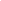 - отталкивать льдины от берегов,- измерять глубину реки или любого водоема,- ходить по льдинам и кататься на них.Наибольшую опасность весенний паводок представляет для детей.Оставаясь без присмотра родителей и старших, не зная мер безопасности, так как чувство опасности у ребенка слабее любопытства, играют они на обрывистом берегу, а иногда катаются на льдинах водоема. Такая беспечность порой кончается трагически. Весной нужно усилить контроль за местами игр детей.РОДИТЕЛИ И ПЕДАГОГИ!Не допускайте детей к реке без надзора взрослых, особенно во время ледохода; предупредите их об опасности нахождения на льду при вскрытии реки или озера. Расскажите детям о правилах поведения в период паводка, запрещайте им шалить у воды, пресекайте лихачество. Оторванная льдина, холодная вода, быстрое течение грозят гибелью.Помните, что в период паводка, даже при незначительном ледоходе, несчастные случаи чаще всего происходят с детьми. Разъясните детям меры предосторожности в период ледохода и весеннего паводка!ШКОЛЬНИКИ!Не выходите на лед во время весеннего паводка.· Не стойте на обрывистых и подмытых берегах - они могут обвалиться.· Когда вы наблюдаете за ледоходом с моста, набережной причала, нельзя перегибаться через перила и другие ограждения.· Если вы оказались свидетелем несчастного случая на реке или озере, то не теряйтесь, не убегайте домой, а громко зовите на помощь, взрослые услышат и смогут выручить из беды.Будьте осторожны во время весеннего паводка и ледохода.Не подвергайте свою жизнь опасности!ПАМЯТКАо мерах безопасности при сходе снега с крыш.Обильные снегопады и потепление вызывают образование сосулек и сход снега с крыш зданий. Сход скопившейся на крыше снежной массы очень опасен! Как правило, такая масса неоднородна по своему составу и содержит как рыхлые массы подтаявшего снега, так и куски слежавшегося льда, зачастую значительного объёма и массы.Чтобы избежать несчастных случаев в результате падения сосулек, Вам необходимо обращать внимание на опасные участки тротуаров и ни в коем случае не заходить в эти зоны.Чаще всего сосульки образуются над водостоками, именно эти места фасадов домов бывают особенно опасны. Кроме того, необходимо обращать внимание на обледенение тротуаров. Обычно более толстый слой наледи образуется под сосульками. Даже в том случае, когда ограждение отсутствует, стоит соблюдать осторожность и по возможности не подходить близко к стенам зданий. При необходимости прохождения под обледеневшим карнизом здания, старайтесь как можно быстрее преодолеть данный участок.Если вы идете по тротуару и слышите наверху подозрительный шум – остановитесь, поднимите голову и рассмотрите причину шума. Нужно как можно быстрее прижаться к стене, чтобы укрытием послужил козырек крыши.Помните!Опасно играть во время оттепели под карнизами крыш домов.Правила поведения и меры безопасности при пребывании на реках и водоемах во время весеннего половодья и прохождения паводковых вод.

Меры безопасности на льду весной, в период паводка.
С наступлением весны под воздействием солнечных лучей лед быстро подтаивает. Еще более разрушительные действия на него оказывает усиливающееся весной течение воды в реках, которое подтачивает его снизу. С каждым днем он становится все более пористым, рыхлым и слабым. Вполне понятно, что передвижение по такому льду связано с большой опасностью.
Учащимся школы переходить водоемы весной строго запрещается!
Помните, что весенний лед – капкан для вступившего на него!
Особенно недопустимы игры на льду в период вскрытия рек. Прыгать с льдины на льдину, удаляться от берега очень опасно.Не собирайтесь большими группами в одном месте.
Во время паводка и ледохода опасно находиться на обрывистом берегу, так как быстрое течение воды подмывает и рушит его.
Меры безопасности во время весеннего половодьяПериод весеннего половодья особенно опасен для тех, кто живет близ реки, пруда, водоема. Привыкая зимой пользоваться пешеходными переходами по льду, многие забывают об опасности, которую таит лед весной.
Переходить реку, пруд, озеро по льду весной опасно. Сходить на необследованный лед – большой риск.
Помните, течение реки сильно подмывает крутые берега. Возможны обвалы. Остерегайтесь любоваться весенним ледоходом с обрывистых берегов.
Весной опасно сходить за плотины, запруды. Не забывайте – они могут быть неожиданно сорваны напором льда. Не приближайтесь к ледяным заторам…
Период половодья требует от нас порядка, осторожности и соблюдения правил безопасности поведения на льду и воде. Помните! Игры на льду в это время, плавание на лодках, плотах во время ледохода и половодья опасны для жизни!
Правила поведенияПрежде, чем спуститься на лёд проверьте место, где лёд примыкает к берегу –там могут быть промоины, которые закрываются снежными надувами. В устьях рек прочность льда ослаблена из-за течений. При движении по льду проверяйте его прочность подручными средствами (шестом или лыжной палкой). Проверять прочность льда ударами ног опасно!
Прочным считается прозрачный лёд с синеватым или зеленоватым оттенком. Непрочный лёд матовый или белый. Такой цвет лёд получается, когда при оттепели, изморози, дожде или послеснегопада он покрывается водой, а затем замерзает.Если Вы провалились– не впадайте в панику, сбросьте с себя тяжелую обувь и одежду, широко раскиньте руки по кромкам льда, чтобы не погрузиться с головой, обопритесь о край полыньи, медленно ложась на живот или спину. Переберитесь к тому краю полыньи, где течение не увлекает Вас под лёд. Старайтесь без резких движений выбраться на лёд, заползая грудью и поочередно вытаскивая на поверхность ноги, широко их расставив. Воспользуйтесь плавающими поблизости или возвышающимися над водой предметами. Выбравшись из полыньи, откатитесь от неё и ползите в ту сторону, откуда пришли.Если вы оказались свидетелем несчастного случая на реке или озере, то не теряйтесь, не убегайте домой, а громко зовите на помощь, взрослые услышат и смогут выручить из беды.А лучше:НЕ подвергайте свою жизнь опасности!НЕ выходите в период паводка на водоемы!Опасная рыбалка по последнему льдуРыбалка по последнему льду — самая приятная. Рыба клюет бойко, весеннее солнце греет жарко, во всей природе чувствуется скорое пробуждение ото сна. К сожалению, и несчастных случаев в эту пору во много раз больше, чем за весь сезон подледной ловли. Все без исключения рыболовы знают об опасности и все же из года в год упорно подвергают себя неоправданному риску. Конечно, разумнее всего воздержаться от выхода на лед, но желание увидеть кивок, изогнутый от уверенной поклевки, пересиливает всякую осторожность!Увлеченным коллегам, всем тем, кому не хватает терпения дождаться открытой воды, предложу несколько советов, как отчасти предусмотреть возможные критические ситуации, угрожающие жизни; сделать рыбалку на коварном весеннем льду менее опасной. Перед изложением дальнейшего материала, сделаю оговорку: слово «безопасность» по отношению к последнему льду сомнительно в высшей степени. Поэтому, читая в тексте прилагательные: «надежный», «безопасный», «проходимый», «крепкий», следует мысленно подставлять к каждому из них ключевое слово — «относительно», там, где автор забыл это сделать. «Крепость» понятий, заложенных в смысл этих слов, не относится к состоянию последнего льда никоим образом.Сначала в общих чертах вспомним, что представляет собой последний лед. В первую очередь, он не имеет ничего общего с зимним, кроме названия. Под действием тепла весенний лед теряет монолитность и разламывается на множество мелких кусочков. Талая вода, образующаяся на поверхности, просачивается внутрь и увеличивает зазоры между льдинками. В результате происходит ослабление структурной связи, и лед становится рыхлым. Это и есть причина того, что весенний, даже толстый лед перестает выдерживать вес рыболова.Выделяются два вида структуры весеннего льда. В местах, где талая вода просачивается по трещинам в вертикальной плоскости, ледяной массив состоит из длинных тонких льдинок. Их называют иглами. Места с таким льдом заметны сразу. Обычно это темные, почти черные пятна среди серой ледяной поверхности. Такие места наиболее опасны и без преувеличения слывут ловушками для не осторожных рыболовов. На участках игольчатого льда в наивысшей степени нарушено сцепление между геометрически правильными прямоугольными фрагментами из-за их линейной направленности вертикально вниз. Возникают эти гибельные пятачки там, где лед оставался непокрытым снегом и сильно прогревался солнцем.Другой вид последнего льда состоит из разнородных по форме и размеру осколков, расположенных в хаотическом порядке. В противовес иглам эта структура образуется в местах припаев ко льду наледи, плотно спрессованного снега, который не способен сдуть ветер ураганной силы. По физическим законам, солнечные лучи сильнее отражаются от белых поверхностей и разрушающее действие тепла на лед замедляется. Талая вода с поверхности просачивается через монолитную ледяную массу только через немногочисленные трещины, расположенные в случайном порядке там, где лед от контраста температур подвергся наибольшему разрушению. Многочисленные зигзагообразные разломы и маленькие проталины образуют лед с хаотичной структурой. Эта разновидность льда дольше сохраняет сцепление между фрагментами и потому имеет несколько большую прочность. Внешне хаотичный лед выглядит светло-серой массой, напоминающей спрессованный иней с вкраплениями бугристых прозрачных льдинок.Сделаем обобщающий вывод: светло-серый лед с хаотичной структурой относительно надежнее черного, игольчатого. Следовательно, на пути к намеченному месту рыболов должен идти только по светлым участкам ледяной поверхности, тщательно обходя темные пятна. В еще большей степени это правило справедливо для возвращения со льда на берег, когда от тепла лед станет рыхлым. Умение по внешнему виду определять тип и состояние льда — одна из основ относительной безопасности. Пример разграничения на «плохой» и «хороший» лед не охватывает всех случаев, а является обобщенным. В зависимости от погоды, толщины снега, состояние последнего льда год от года меняется. После морозных и бесснежных зим, весенний лед толстый и темный (также на водоемах продуваемых сильными ветрами). Когда бывают мягкие зимы с обильными снегопадами, лед весной бывает тонким и светлым.На сохранность и структуру ни один из факторов не оказывает существенного влияния. Все зависит от погоды. Жарко пригревающее солнце, сильные ветра и дожди способны за неделю очистить водоем ото льда метровой толщины. И наоборот, в холодную и пасмурную весну тонкий лед может продержаться до начала мая. Последний лед вне зависимости от того, светлый он или темный, может иметь как хаотичную, так и игольчатую структуру. В любом случае рыболов должен ясно представлять, на льду какого вида он намерен рыбачить. Поможет контрольное сверление лунок. Если шнек выталкивает наружу ледяную крошку и льдинки разного размера структура льда хаотичная, значит относительно надежная. Если на поверхности показываются иглы — это сигнал повышенной опасности. От выхода на такой лед следует воздержаться. Обратите внимание: чем длиннее и тоньше будут иглы, тем хуже обстоит дело. Оказавшись в воде, на такой лед будет выбраться крайне сложно. Попытка опереться на край полыньи потерпит неудачу — мелкие, не связанные между собой льдинки станут рассыпаться под весом рыболова.Подытожим:— лед с хаотичной структурой относительно безопасен;
— лед с хаотичной структурой бывает как светлым, так и темным, но чаще светлым;
категорически нельзя передвигаться по льду, состоящему из иглообразных льдинок.Правила относительной безопасности на льдуИз всех неписаных правил безопасной рыбалки на последнем льду, трудно выделить наиболее значимое — все равноценно, все на котором вы рыбачите, должен быть хорошо знаком». Справедливое утверждение для всего времени ледостава, а для сезона, которому посвящена статья, — особенно. Соображения, сформулированные в предыдущем разделе, дополним рекомендацией избегать рыбалки на последнем льду в водохранилищах, сооруженных для охлаждения электростанций. Сбросы теплой воды способны в считанные часы растопить лед, создать широкие разливы открытой воды, а в местах ответвления течений от основного направления, подмыть низ ледяного поля на значительном расстоянии. По внешним признакам практически невозможно отличить границу между толстым и истонченным льдом. Обнаруживаются подмывы случайно, при сверлении лунок, либо, увы, когда кто-нибудь провалится…Такие случаи нередки зимой в январскую стужу, что уж говорить о весне. Вывод прост — не рыбачить там вообще. Относительно безопасный лед на таких водохранилищах бывает лишь в отдаленных от электростанции заливах, где полностью отсутствует течение. Не менее коварны и «холодные» водохранилища, сооруженные для накапливания пресной воды. С приходом весеннего тепла наибольшему таянию подвержены участки над руслом запруженной реки. Течение воды здесь несильное, но вполне достаточное, чтобы подмывать нижнюю кромку льда. По наблюдениям рыболовов, весенний лед наиболее плох на излучинах. Видимо, это происходит из-за образования кругового вращения воды. Кроме личного опыта и сведений, полученных от коллег, полезно изучить карту глубин: как правило, русло на них обозначено.Вполне естественно, что полученные знания применяются на последнем льду: идти к месту ловли через русло нельзя ни в коем случае.
Подытожим раздел:
— закрывать сезон подледной рыбалки предпочтительно на стоячем водоеме, лишенном подводных течений, родников, трав, вмороженных в лед.
— рыболов должен наперечет знать места, где можно подвергнуться повышенному риску.К следующему правилу предлагаю отнестись с наивысшей серьезностью: «У рыболова ничего не должно быть за плечами». Отправляясь рыбачить на последний лед, ни в коем случае нельзя брать с собой рюкзак. Особенно походного типа, где есть система креплений, предусматривающая охват груди и пояса. Снять даже самый простой «картофельный» сидор, рыболову, попавшему в ледяную воду, — непростая задача, требующая времени и должного хладнокровия. В первую очередь проваливание под лед вводит любого человека в недоумение. На какое-то время мозг как бы приостанавливает работу, осмысливая случившееся. Растеряться есть от чего: только что под ногами была ледяная твердь, и вдруг тело ощущает невесомость, стремительное падение и обжигающую ледяную воду. Не запаниковать, сохранить ясный ум и способность к действию — по-настоящему сложная задача.На одной из рыбалок на последнем льду я видел малоприятный, но поучительный случай. Два рыболова решительно направились к группе коллег, таскавших крупную плотву. Толпа счастливчиков находилась в метрах 200 от берега. Пройдя не более 30 шагов, оба рыболова провалились. К счастью, там было мелко, от силы по грудь. Один из рыболовов быстро выбрался и, ловко переползая по опасным местам, начал спасать рыболовный скарб. Второй стоял в воде, не шелохнувшись и не делал попыток вылезти на твердый лед.За короткое время его товарищ успел перенести на берег все вещи и, поняв, что с напарником случилось что-то неладное, поспешил на помощь. Оказавшись рядом, он стал подбадривать приятеля и бросил ему ремень. Однако рыболов, оказавшийся в неприятной, но отнюдь не опасной для жизни ситуации, продолжал стоять без движения, будто охваченный столбняком. Ничто не могло подвигнуть горемыку протянуть руку, чтобы ухватиться за спасительный конец ремня: ни виртуозная ругань, сменившая дружеские уговоры, ни легкие тумаки, которыми спасатель попытался привести его в чувство. В конце концов, видя бесполезность своих действий, смелый рыболов пересилил себя, снова залез в полынью и путем самоотверженных усилий вытолкал бедолагу наружу…Случай как нельзя ярко характеризует действие разных людей в одной и той же ситуации. Окажись незадачливый рыболов один и на большей глубине, эта рыбалка оказалась бы для него последней. Рыболовы, находившиеся поблизости, просто не успели бы его спасти. По мнению специалистов, занимающихся изучением функций человеческого организма в чрезвычайных состояниях, утопление зимой происходит не столько от отсутствия силы выбраться на лед, сколько от остановки сердца, вызванного переохлаждением. Помимо этого, под действием холода и неожиданности люди впадают в специфическое состояние вялого безразличия и не делают никаких усилий к спасению — ответная реакция организма на страх смерти.Будучи в критической ситуации, первостепенная задача — быстро выбраться наружу до начала переохлаждения. Рюкзак за плечами, нагруженный рыбацким скарбом, только усугубит и без того тяжелое положение. Для переноски рыболовного имущества на последнем льду идеальны всевозможные волокуши, ящики с полозьями на достаточно длинных веревках. Как нетрудно догадаться, с их помощью можно разнести вес рыболова и его имущества подальше друг от друга. В случае если рыболов провалится, имущество останется целым, и ничто не будет стеснять действий к спасению. С точки зрения рыболовной тактики, грохот, создаваемый волочением скарба по льду, пугает рыбу. Это обстоятельство не критично: вскоре рыба придет на прикормку, а таскать за собой волокушу, переходя с лунки на лунку, вовсе не обязательно, — достаточно стульчика.Средства спасения на последнем льдуСуществует плавающая одежда, позволяющая рыболову продержаться на поверхности до прихода помощи. В продаже имеются костюмы-поплавки и спасательные жилеты. Каждое средство хорошо по-своему и удобно в определенных ситуациях. Гипотетически рыболов должен иметь оба: костюм предохранит на определенное время от промокания и переохлаждения, жилет удержит на плаву до прихода помощи. На практике немногие имеют хотя бы одно из упомянутых средств. Увы, надежный костюм-поплавок от производителя с заслуженной репутацией стоит приличных денег, а жилет воспринимается как лишняя обуза. С другой стороны, пренебрежение средствами спасения для многих рыболовов — это своего рода бравада, которая вытекает из уровня личной культуры. Фраза затерта до дыр, но дома нас действительно ждут близкие, любящие люди, и смелое, а точнее безрассудное поведение рыболова вряд ли послужит им утешением в случае трагического финала…Хождение по последнему льду происходит практически вслепую. Рыболов никогда не знает, чем закончится его следующий шаг. Даже умея выделять по внешнему виду относительно прочный лед, мы не застрахованы от неожиданностей. Довольно часто во льду с хаотичной структурой (как мы помним, это относительно прочный последний лед), бывает сильно разрушено сцепление между льдинками. Поверхность таких мест выглядит вполне надежно, но ниже никак не связанные ледяные осколки находятся на плаву, поддерживаемые выталкивающей силой воды. Чтобы здесь провалиться, не обязательно иметь вес борца сумо. Черный лед с игольчатой структурой виден сразу, такой — нет. Обнаружить опасное место поможет только шест — простое и проверенное временем средство путешественников. Достаточно одного тычка в сомнительный участок, чтобы понять, выдержит лед или нет.Шест — подлинная палочка-выручалочка, спасшая жизнь не одному рыболову. Автору довелось однажды выбираться на берег через широкую полосу сильно подтаявшего от неожиданной жары льда по щиколотку в ледяном крошеве. Каждый шаг приходилось проверять шестом, передвигаясь практически на ощупь. Сейчас, находясь на твердой земле за письменным столом, я невольно чувствую ту захватывающую дух волну страха, которую ощущал тогда, когда в полутора шагах от меня шест проваливался сквозь рыхлое месиво в темную бездну…Применение шеста как щупа отнюдь не исчерпывает возможностей чудесного инструмента. Во время переходов по относительно прочному льду им пользуются как посохом. Если при ходьбе держать шест горизонтально, то в случае проваливания рыболову проще выбраться наружу. Весенний лед осыпается под руками при попытке выкарабкаться на поверхность, шест равномерно распределит вес тела на хрупких краях вокруг провала. Выручит чудо-инструмент и в случае опасности с кем-нибудь из товарищей. Шест можно бросить или протянуть находящемуся в бедственном положении. В личной практике я нашел еще одно, не совсем обычное применение шесту. В жаркий день лед тает порой необычайно быстро. За считанные часы относительно прочная с утра ледяная твердь превращается в рыхлую массу. Возникает реальная угроза быть отрезанным от выхода на берег. Когда рыба хорошо клюет, то азарт мешает заметить изменение ледовой обстановки либо не позволяет в полной мере оценить опасность.Шест служит надежным сигналом надвигающейся опасности. Определив точку, где буду ловить рыбу, я втыкаю его вертикально в одно из мест с наиболее рыхлым льдом. Идея тривиальна: от тепла лед начнет размягчаться и шест упадет. Если это произойдет быстро, значит налицо верный признак угрозы. В случае, когда повторная проверка (достаточно сделать 2-3 энергичных тычка) покажет, что лед размягчился хотя бы на четверть исходной толщины, мы имеем веские основания немедленно завершить рыбалку, ни секунды не сожалея о самом неистовом клеве. Шест вырезается на берегу водоема из небольшого деревца крепкой породы длиной около 2 м и толщиной примерно 30-40 мм. Один конец заостряется под углом таким образом, чтобы он дольше противостоял расщеплению от ударов о льдинки. Как известно, во время ходьбы мы время от времени делаем энергичные тычки в лед, с целью удостовериться в его прочности. Десяток ударов могут превратить кончик в мочало или расколоть его на несколько частей.Угол заострения подбирается опытным путем к каждой породе дерева. Отдельные рыболовы, попадавшие в экстремальные ситуации, рекомендуют перед заходом на лед надевать бытовые хлопчатобумажные перчатки. Во время попыток выбраться наружу, провалившийся человек хватается за шероховатости льда, стараясь крепче вцепиться в скользкую поверхность. От этого ломаются ногти. Выбраться наружу с израненными пальцами — трудная задача; в случае повторного проваливания — вдвойне. Перчатки с резиновыми пупырышками обеспечат относительно надежное сцепление со льдом, избавят от порезов и предохранят ногти.Рыболовы, по вполне понятным причинам, любят рыбачить голыми руками, и совет ходить в перчатках, несмотря на всю его разумность, воспринимается с улыбкой. Как поступать — каждый решает самостоятельно. Но во время пути к месту ловли, а особенно обратно, все-таки лучше защитить руки. Так, на всякий случай…
Кроме соблюдения набора определенных правил, рыбалка на последнем льду станет относительно безопасной при внутренней собранности человека, неослабного внимания за изменением обстановки. Вне сомнения, употребление любых спиртных напитков категорически недопустимо. Алкоголь притупляет чувство опасности, лишает человека способности критически и перспективно мыслить.Львиная доля несчастных случаев происходит с людьми в состоянии опьянения. Скорость изменения обстановки порой бывает такой, что ее сложно заметить и опытному рыболову, на зубок знающему основы относительной безопасности, не говоря о человеке с затуманенным сознанием. Ко всем потенциально опасным ситуациям подготовиться невозможно. Рассказанные в статье правила — это лишь общие проверенные временем и опытом рекомендации. Они помогут найти выход из отдельных критических ситуаций, но отнюдь не являются универсальным средством. Отправляясь на рыбалку, следует твердо помнить: безопасность на последнем льду в высшей степени сомнительна, поэтому настоящее правило — не подвергать себя неоправданному риску!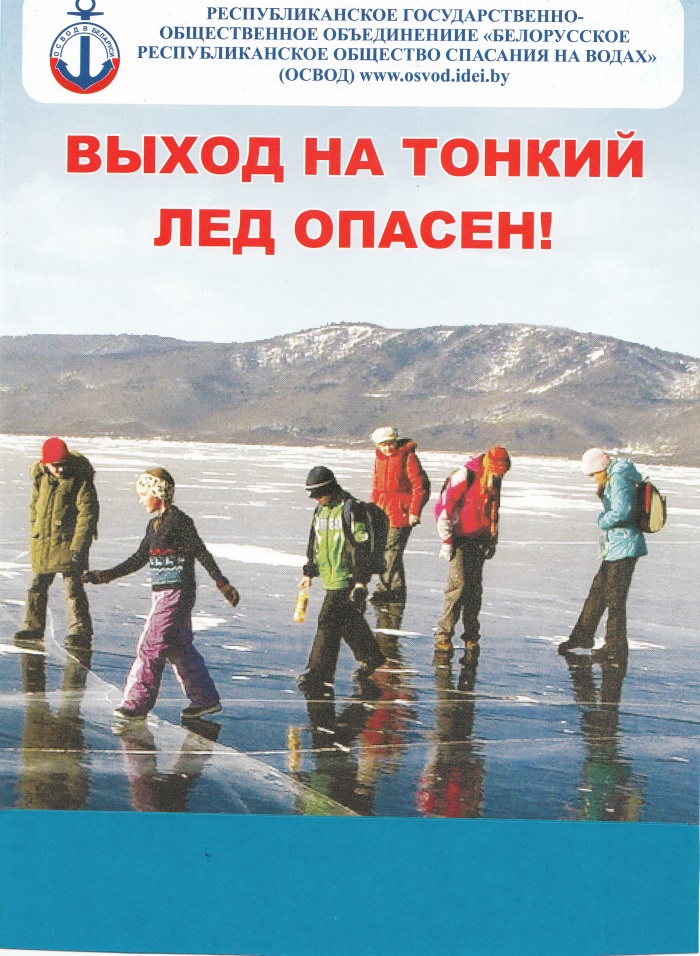   С наступлением весны под воздействием солнечных лучей лед быстро подтаивает. Еще более разрушительные действия на него оказывает усиливающееся весной течение воды в реках, которое подтачивает его снизу. С каждым днем он становится все более пористым, рыхлым и слабым. Вполне понятно, что передвижение по такому льду связано с большой опасностью.  Нужно знать, что весенний лед резко отличается от осеннего и зимнего. Если осенний лед под тяжестью человека начинает трещать, предупреждая об опасности, то весенний лед не трещит, а проваливается, превращаясь в ледяную кашицу.  Толщина льда должна быть для одиноких пешеходов не менее 5 см, для групп людей - не менее 7 см.   Учащимся школы переходить водоемы весной строго запрещается!  Помните, что весенний лед – капкан для вступившего на него!  Особенно недопустимы игры на льду в период вскрытия рек. Прыгать с льдины на льдину, удаляться от берега очень опасно.  Во время паводка и ледохода опасно находиться на обрывистом берегу, так как быстрое течение воды подмывает и рушит его.  Меры безопасности во время весеннего половодья:1. Период весеннего половодья особенно опасен для тех, кто живет близ реки, пруда, водоема. Привыкая зимой пользоваться пешеходными переходами по льду, многие забывают об опасности, которую таит лед весной.2. Переходить реку, пруд, озеро по льду весной опасно! Нужно внимательно следить за знаками, обозначающими пешеходные переходы, пользоваться специальными настилами на льду. Сходить на необследованный лед - большой риск.3. Помните, течение реки сильно подмывает крутые берега. Возможны обвалы. Остерегайтесь любоваться весенним ледоходом с обрывистых берегов.4. Весной опасно сходить за плотины, запруды. Не забывайте - они могут быть неожиданно сорваны напором льда. Не приближайтесь к ледяным заторам…5. Помните, весенний паводок ответственный период! Больше всего несчастных случаев весной на реке происходит со школьниками. Дети часто позволяют себе шалости у реки, даже пробуют кататься на льдинах. Школьники! Ведите постоянно наблюдение за рекой. Разъясняйте товарищам правила поведения во время весеннего половодья.  Ледоход очень опасен, особенно те места, где выходят на поверхность водоёма подземные ключи, стоки теплой воды от промышленных предприятий, возле выступающих изо льда кустов, камыша, коряг и пр. Период половодья требует от нас порядка, осторожности и соблюдения правил безопасности поведения на льду и воде. Во время половодья остерегайтесь любоваться ледоходом с крутых берегов, размываемых весенними потоками, из-за чего склоны берегов часто обваливаются. Нельзя выходить на водоемы при образовании ледяных заторов.  Помните! Игры на льду в это время, плавание на лодках, плотах во время ледохода и половодья опасны для жизни!  Осторожно: паводок!  В период половодья, особенно в тех населенных пунктах, где возможно подтопление, необходимо постоянно держать включенным радио или телевизор, так как большая вода может прибыть неожиданно. Заранее провести мероприятия по мерам безопасности (запастись необходимыми продуктами питания, одеждой, питьевой водой и т.п.; собрать необходимые документы (паспорт, свидетельство о рождении) в одно место и упаковать их в целлофан).  Правила поведения:  Прежде, чем спуститься на лёд проверьте место, где лёд примыкает к берегу – там могут быть промоины, которые закрываются снежными надувами. В устьях рек прочность льда ослаблена из-за течений.  При движении по льду проверяйте его прочность подручными средствами (шестом или лыжной палкой). Проверять прочность льда ударами ног опасно!  Безопаснее всего переходить реку или озеро на лыжах. Обязательно отстегните крепления лыж и снимите петли лыжных палок с запястий рук. Лучше всего двигаться по накатанной лыжне.  Прочным считается прозрачный лёд с синеватым или зеленоватым оттенком. Непрочный лёд матовый или белый. Такой цвет лёд получается, когда при оттепели, изморози, дожде или после снегопада он покрывается водой, а затем замерзает.  Если Вы провалились - не впадайте в панику, сбросьте с себя тяжелую обувь и одежду, широко раскиньте руки по кромкам льда, чтобы не погрузиться с головой, обопритесь о край полыньи, медленно ложась на живот или спину. Переберитесь к тому краю полыньи, где течение не увлекает Вас под лёд. Старайтесь без резких движений выбраться на лёд, заползая грудью и поочередно вытаскивая на поверхность ноги, широко их расставив. Воспользуйтесь плавающими поблизости или возвышающимися над водой предметами. Выбравшись из полыньи, откатитесь от неё и ползите в ту сторону, откуда пришли.  Если на ваших глазах провалился человек - немедленно крикните ему, что идете на помощь. Приближайтесь к полынье ползком, широко раскинув руки. Будет лучше, если подложите лыжи или фанеру, чтобы увеличить свою площадь опоры. К самому краю полыньи подползать нельзя, иначе можно окажетесь в воде. Ремни или шарф, любая доска, жердь, лыжи помогут Вам спасти человека. Бросать связанные предметы нужно на 3- 4 м. Если вы оказываете помощь сами, то надо обязательно лечь на лед, подать пострадавшему палку, шест, ремень или шарф и т.п., чтобы помочь выбраться из воды. Затем доставить пострадавшего в теплое помещение, растереть насухо, переодеть, напоить горячим чаем. При необходимости оказать первую медицинскую помощь или доставить в лечебное учреждение.  Простейшим спасательным средством может служить обычная крепкая веревка (длиной 10м) с большими (длиной 70 см) петлями на обоих концах, или поплавками на одном конце для бросания терпящему бедствие на льду.  Если вы не один, то взяв друг друга за ноги, ложитесь на лёд цепочкой и двигайтесь к пролому. Действуйте решительно и быстро: пострадавший быстро коченеет в ледяной воде, а намокшая одежда тянет его вниз. Подав пострадавшему подручное средство, вытащите его на лёд и ползком двигайтесь от опасной зоны.  Снимите с пострадавшего одежду и оденьте сухую. Если нет сухой одежды, отожмите мокрую, и затем снова ее оденьте. Укутайте пострадавшего по возможности полиэтиленом – произойдет эффект парника.  Наибольшую опасность весенний паводок представляет для детей.  Оставаясь без присмотра родителей и старших, не зная мер безопасности, так как чувство опасности у ребенка слабее любопытства, играют они на обрывистом берегу, а иногда катаются на льдинах водоема. Такая беспечность порой кончается трагически. Весной нужно усилить контроль за местами игр детей.  РОДИТЕЛИ И ПЕДАГОГИ! Не допускайте детей к  водоёму без надзора взрослых, особенно во время ледохода; предупредите их об опасности нахождения на льду при вскрытии реки или озера. Расскажите детям о правилах поведения в период паводка, запрещайте им шалить у воды, пресекайте лихачество. Оторванная льдина, холодная вода, быстрое течение грозят гибелью. Помните, что в период паводка, даже при незначительном ледоходе, несчастные случаи чаще всего происходят с детьми. Разъясните детям меры предосторожности в период ледохода и весеннего паводка.   РЕБЯТА! Не выходите на лед во время весеннего паводка. Ø    Не стойте на обрывистых и подмытых берегах - они могут обвалиться. Ø    Если вы оказались свидетелем несчастного случая на реке или озере, то не теряйтесь, не убегайте домой, а громко зовите на помощь, взрослые услышат и смогут выручить из беды. Ø    Будьте осторожны во время весеннего паводка и ледохода.  Не подвергайте свою жизнь опасности!Правила поведения на льду в весенний периодПеред вскрытием рек, озер, водоемов лед слабеет, становится рыхлым,опасным для перехода. Особую внимательность необходимо проявлять привыходе на лед в местах зимнего лова рыбы. Выходить на необследованныйлед опасно, а при надобности перехода нужно пользоваться палкой-пешней,проверяя прочность льда. Особенно осторожно нужно спускаться с берега -лед может неплотно соединяться с сушей, возможны трещины, подо льдомможет быть воздух. Также лед непрочен около стока вод, в местахпроизрастания растительности, под сугробами.Остерегайтесь:-выходить на лед в местах, обозначенных запрещающими аншлагами;- любоваться ледоходом с обрывистых берегов, так как течение подмывает ихи возможны обвалы;Основным условием безопасного пребывания человека на льду являетсясоответствие толщины льда прилагаемой нагрузке:- безопасная толщина льда для одного человека в весенний период не менее10 см;- безопасная толщина льда для сооружения катка 12 см и более;- безопасная толщина льда для совершения пешей переправы 15 см и более;- безопасная толщина льда для проезда автомобилей не менее 30 см.Критерии прочного льда:- прозрачный лед с зеленоватым или синеватым оттенком;- на открытом бесснежном пространстве лед всегда толще.Критерии тонкого льда:- цвет льда молочно-мутный, серо-желтоватый лед, обычно ноздреватый ипористый. Такой лед обрушивается без предупреждающего потрескивания;- лед, покрытый снегом (снег, выпавший на только что образовавшийся лед,помимо того, что маскирует полыньи, замедляет рост ледяного покрова). Ледболее тонок:- на течении, особенно быстром, на глубоких и открытых для ветра местах;над тенистым и торфяным дном; у болотистых берегов; в местах выходаподводных ключей; под мостами; в узких протоках; вблизи мест сброса вводоемы теплых и горячих вод промышленных и коммунальныхпредприятий;- в нижнем бьефе плотины, где даже в сильные морозы кратковременныепопуски воды из водохранилища способны источить лед и образовать в немопасные промоины;- в местах, где растет камыш, тростник и другие водные растения. Правилаповедения на льду:1. Ни в коем случае нельзя выходить на лед в темное время суток и приплохой видимости (туман, снегопад, дождь).2. При вынужденном переходе водоема безопаснее всего придерживатьсяпроторенных троп или идти по уже проложенной лыжне. Но если их нет,надо перед тем, как спуститься на лед, очень внимательно осмотреться инаметить предстоящий маршрут.3. При переходе водоема группой необходимо соблюдать расстояние друг отдруга (5-6 м).4. Нельзя проверять прочность льда ударом ноги. Если после первогосильного удара поленом или лыжной палкой покажется хоть немного воды, -это означает, что лед тонкий, по нему ходить нельзя. В этом случае следуетнемедленно отойти по своему же следу к берегу, скользящими шагами, неотрывая ног ото льда и расставив их на ширину плеч, чтобы нагрузкараспределялась на большую площадь. Точно так же поступают припредостерегающем потрескивании льда и образовании в нем трещин.5. Если есть рюкзак, повесьте его на одно плечо, это позволит легкоосвободиться от груза в случае, если лед под вами провалится.6. Рыбакам на замерзший водоем необходимо брать с собой прочный шнурдлиной 20 – 25 метров с большой глухой петлей на конце и грузом. Грузпоможет забросить шнур к провалившемуся в воду товарищу, петля нужнадля того, чтобы пострадавший мог надежнее держаться, продев ее подмышки.Оказание помощи провалившемуся под ледСамоспасение:- не поддавайтесь панике;- не надо барахтаться и наваливаться всем телом на тонкую кромку льда, таккак под тяжестью тела он будет обламываться;- широко раскиньте руки, чтобы не погрузиться с головой в воду;- обопритесь локтями об лед и, приведя тело в горизонтальное положение,постарайтесь забросить на лед ту ногу, которая ближе всего к его кромке,поворотом корпуса вытащите вторую ногу и быстро выкатывайтесь на лед;- без резких движений отползайте как можно дальше от опасного места в томнаправлении, откуда пришли;- зовите на помощь;- удерживая себя на поверхности воды, стараться затрачивать на этоминимум физических усилий. (Одна из причин быстрого понижениятемпературы тела - перемещение прилежащего к телу подогретого им слояводы и замена его новым, холодным. Кроме того, при движениях нарушаетсядополнительная изоляция, создаваемая водой, пропитавшей одежду);- находясь на плаву, следует голову держать как можно выше над водой.Известно, что более 50% всех теплопотерь организма, а по некоторымданным, даже 75% приходится на ее долю;- активно плыть к берегу, плоту или шлюпке, можно, если они находятся нарасстоянии, преодоление которого потребует не более 40 мин;- добравшись до плавсредства, надо немедленно раздеться, выжатьнамокшую одежду и снова надеть. Если вы оказываете помощь:- подходите к полынье очень осторожно, лучше подползти по-пластунски;- сообщите пострадавшему криком, что идете ему на помощь, это придастему силы, уверенность;- за 3-4 метра протяните ему веревку, шест, доску, шарф или любое другоеподручное средство;- подавать пострадавшему руку небезопасно, так как, приближаясь кполынье, вы увеличите нагрузку на лед и не только не поможете, но и самирискуете провалиться. Первая помощь при утоплении:- перенести пострадавшего на безопасное место, согреть;- повернуть утонувшего лицом вниз и опустить голову ниже таза;- очистить рот от слизи. При появлении рвотного и кашлевого рефлексов -добиться полного удаления воды из дыхательных путей и желудка (нельзятерять время на удаления воды из легких и желудка при отсутствии пульса насонной артерии);- при отсутствии пульса на сонной артерии сделать наружный массаж сердцаи искусственное дыхание;- доставить пострадавшего в медицинское учреждение. Отогреваниепострадавшего:- пострадавшего надо укрыть в месте, защищенном от ветра, хорошо укутатьв любую имеющуюся одежду, одеяло;- если он в сознании, напоить горячим чаем, кофе. Очень эффективны грелки,бутылки, фляги, заполненные горячей водой, или камни, разогретые впламени костра и завернутые в ткань, их прикладывают к боковымповерхностям грудной клетки, к голове, к паховой области, под мышки;- нельзя растирать тело, давать алкоголь, этим можно нанести серьезный вредорганизму. Так, при растирании охлажденная кровь из периферическихсосудов начнет активно поступать к "сердцевине" тела, что приведет кдальнейшему снижению ее температуры. Алкоголь же будет оказыватьугнетающее действие на центральную нервную систему.